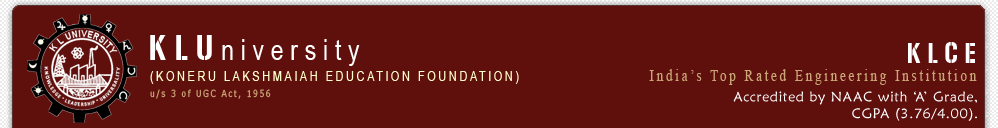 Department of Computer Science EngineeringObject Oriented Programming course code: 15CS 2002Academic Year 2016-17II B Tech – I Semester									Course coordinatorProject based LabLab cycleList  of programs  for Lab CycleList  of programs  for Lab Cycle1Java program to read data from user – data types2Java program to convert Fahrenheit To Celsius degrees and display messages depends on the temperature 3Java program to generate  a multiplication table using for- loop4Java program to declare pass or fail5Java program on application of an Array6Java program to find out second largest number7Java program on array – bubble sort8Java program with  constructor9Java program on constructor over loading10 Java program on inner classes11Java program on method overloading12Java program on inheritance and method overriding13Java program on inheritance and final class – method overeriding14Java program on access specifiers15Java program with two interfaces16Java program on exception handling17Java program on nested try18Java program on threads using runnable interface19Java program on threads using Thread class20Java program on files – copy a file